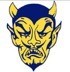 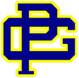 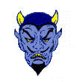 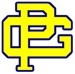 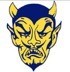 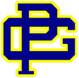 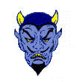 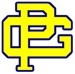 GP SOUTH BOYS SWIMMING 2022-23 VARSITY LETTER REQUIREMENTS Attendance Requirements       Attendance is essential to success in swimming, and it is a major part of earning a varsity letter. In computing attendance averages, we factor in all absences - excused or otherwise. All meets and required workouts are factored in as well. When the coaches are given ample notice, ACT/SAT testing, official recruiting visits, co-curricular events excused by the school, and same-school-day absences related to illness may be exempted from the attendance percentage. If you attain a 100% practice attendance, you will earn a varsity letter.  -OR-Performance Requirements     If a swimmer swims a time during the season that would score in an individual event at MAC championship meet, they will then earn a varsity letter. The swimmer does not have to be entered into the event at MAC Meet.    *Coaches’ discretion will always apply when awarding Varsity Letters at the end of the season. 